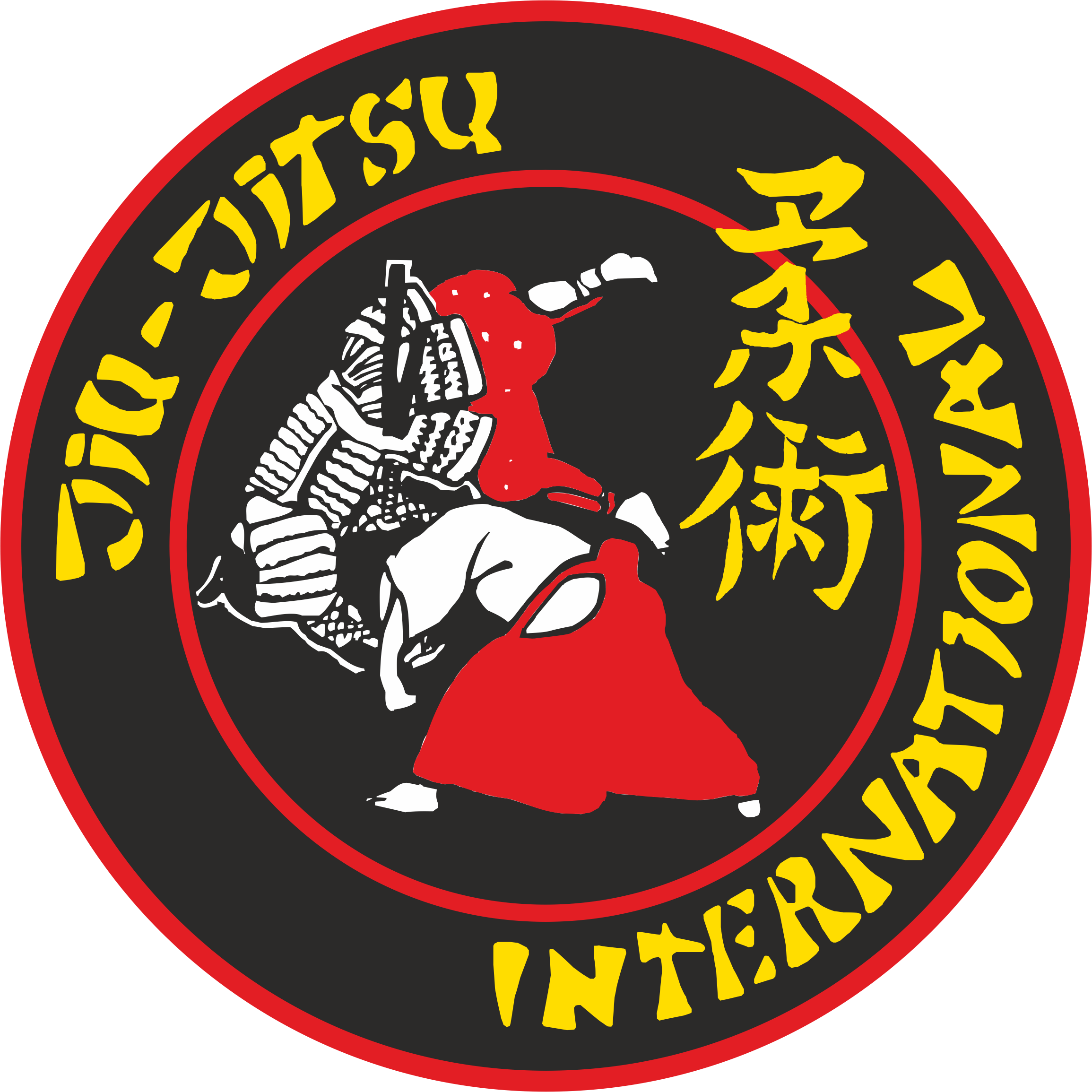 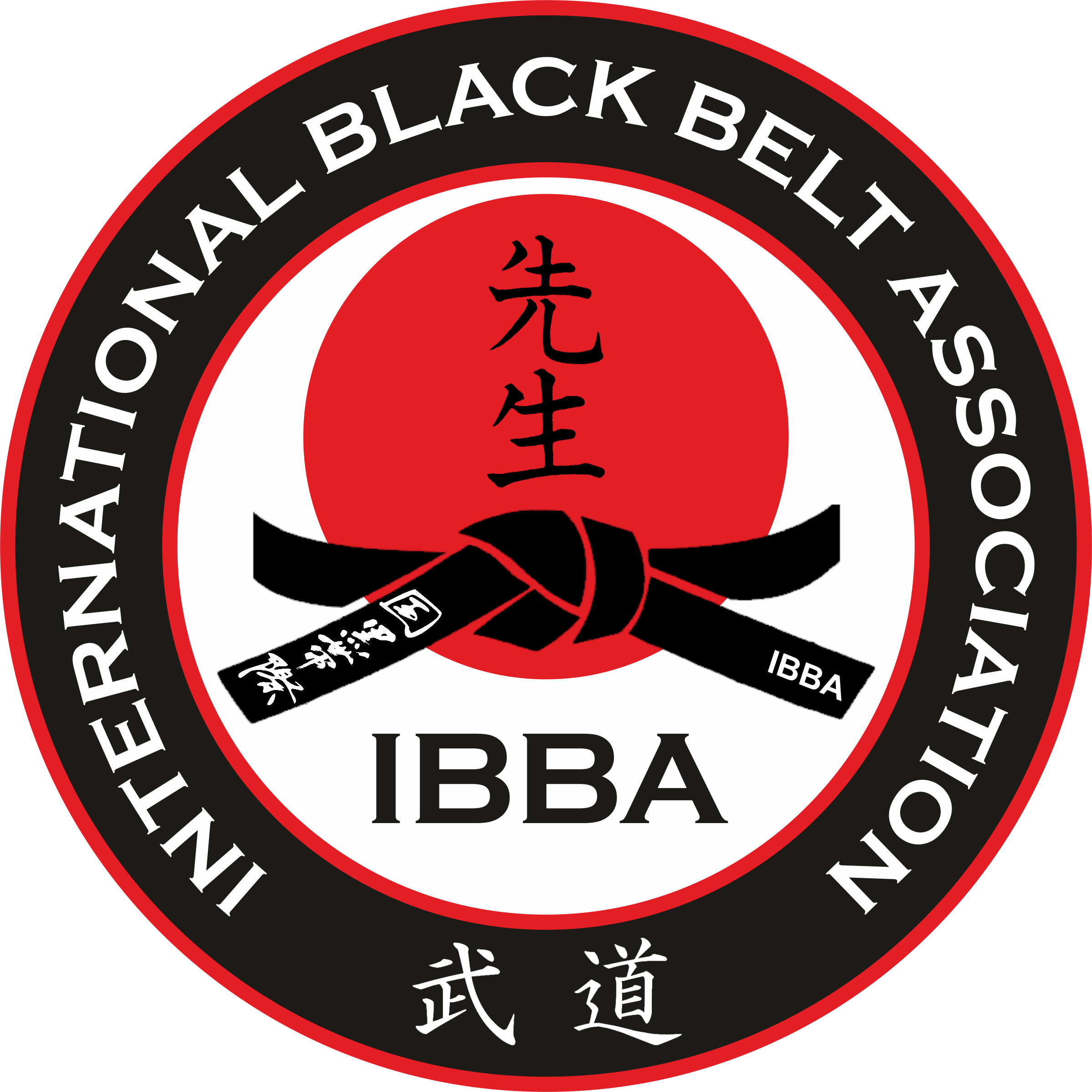 International Black Belt Associationin Partnerschaft mitJiu- Jitsu International Aufnahmeantrag Schule / Club / Verein:     Hiermit beantrage ich die Aufnahme in die International Black Belt Association (IBBA).   Vollmitgliedschaft (Alle Mitglieder des Vereines) Teil- / Einzelmitgliedschaft (Einzelne Gruppen des Vereines oder Mitglieder)Keine Nutzung von Logo`s und/oder Verbandsnamen zu WerbezweckenKeine Prüfungs- und FördermöglichkeitenDauer der Mitgliedschaft:Die Mitgliedschaft beginnt nach Annahme durch den Verband und nach Eingang des Jahresbei-trages. Sie gilt jeweils für ein Kalenderjahr und verlängert sich automatisch um ein Weiteres, so-fern nicht mit Frist von 2 Monaten zum Kalenderjahresende seitens eines der Vertragspartner ge-kündigt wird.  Die Pflege und Aktualisierung der Mitgliederdaten obliegen für die Dauer der Mitgliedschaft dem Antragsteller. Sofern eine aktualisierte Mitgliederliste im vorgegebenen Format nicht bis spätes-tens 31. Dezember vorliegt, gilt das Mitglied als ausgetreten. Es bedarf in diesem Fall keiner geson-derten Kündigung. Gleiches gilt bei Nichtzahlung einer fälligen Jahresgebühr bis spätestens 31. Januar des Folgejahres.Gebühren werden gemäß der geltenden Gebührenordnung durch die IBBA als Dachverband erhoben.Als Anlage zum Antrag ist seitens des Antragstellers eine Kopie des Budopass und/oder der Urkunden als Nachweis einzureichen.Datum                                                      Clubleiter / Antragssteller                    Stand 01.01.2017Name:     /Vorname:     Adresse:     /Land/PLZ/Wohnort:     Nationalität:     /Geburtsdatum:     